«22» декабря  2017г.								               		№627							О внесении изменений в постановление администрации поселка Березовка от 23.06.2016г. №406 «Об утверждении Положения о комиссии по соблюдению требований к служебному поведению муниципальных служащих администрации поселка Березовка и урегулированию конфликта интересов на муниципальной службе»	С целью приведения в соответствие с действующим законодательством нормативно-правовых актов администрации поселка Березовка, в соответствии с Законом Красноярского края от 07.07.2009 года № 8-3542 «О предоставлении гражданами, претендующими на замещение должностей муниципальной службы, замещающими должности муниципальной службы и муниципальные должности, сведений о доходах, об имуществе и обязательствах имущественного характера, а также о предоставлении лицами, замещающими должности муниципальной службы и муниципальные должности, сведений о расходах», руководствуясь Уставом поселка Березовка, ПОСТАНОВЛЯЮ:1.Внести в постановление администрации поселка Березовка от 23.06.2016г. № 406 «Об утверждении Положения о комиссии по соблюдению требований к служебному поведению муниципальных служащих администрации поселка Березовка и урегулированию конфликта интересов на муниципальной службе» следующие изменения:1.1. Подпункт «а» пункта 3.7. Положения о комиссии по соблюдению требований к служебному поведению муниципальных служащих администрации поселка Березовка и урегулированию конфликта интересов на муниципальной службе, изложить в следующей  редакции:«а) установить, что сведения, представленные муниципальным служащим, являются достоверными и полными»;	1.2. Подпункт «б» пункта 3.7 Положения о комиссии по соблюдению требований к служебному поведению муниципальных служащих администрации поселка Березовка и урегулированию конфликта интересов на муниципальной службе, изложить в следующей  редакции:«б) установить, что сведения, представленные муниципальным служащим, являются недостоверными и (или) неполными. В этом случае Комиссия рекомендует Главе поселка применить к муниципальному служащему конкретную меру ответственности.	1.3.Отменить порядок направления заявления муниципального служащего о невозможности представить сведения о доходах, об имуществе и обязательствах имущественного характера своих супруги (супруга) и несовершеннолетних детей (Приложение № 3). 2.Контроль за исполнением настоящего Постановления возложить на Заместителя Главы поселка по жизнеобеспечению Маханько А.Б.3.Постановление вступает в силу со дня, следующего за днем его официального  опубликования в газете «Пригород».Глава  поселка						       			 С.А.Суслов 								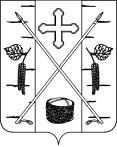 АДМИНИСТРАЦИЯ ПОСЕЛКА БЕРЕЗОВКАБЕРЕЗОВСКОГО РАЙОНА КРАСНОЯРСКОГО КРАЯПОСТАНОВЛЕНИЕп. Березовка